Национальные проекты. Фотоконтроль-2019«Реконструкция автодороги «Казань – Ульяновск - Камское Устье, км. 24+735 -25-805 в Камско-Устьинском муниципальном районе Республики Татарстан»          Устройство асфальтовым покрытием (1слой)        Устройство асфальтовым покрытием (2 слой),                            на 29.08.2019г.                                                     обустройство дороги на 13.09.2019г.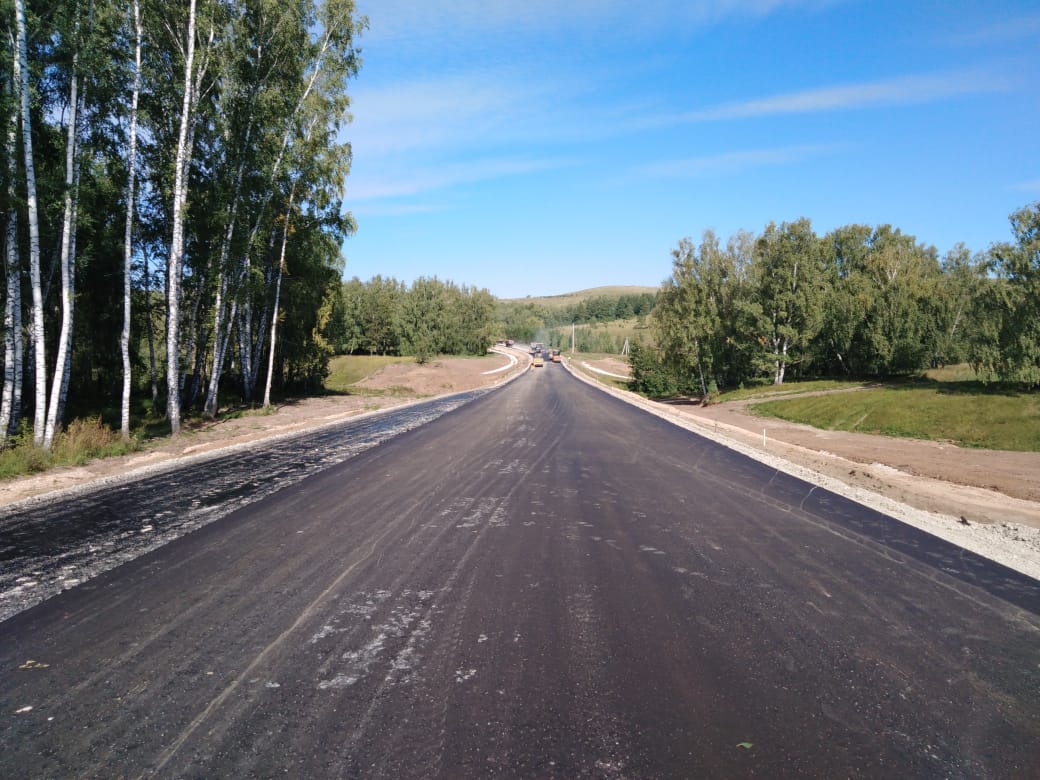 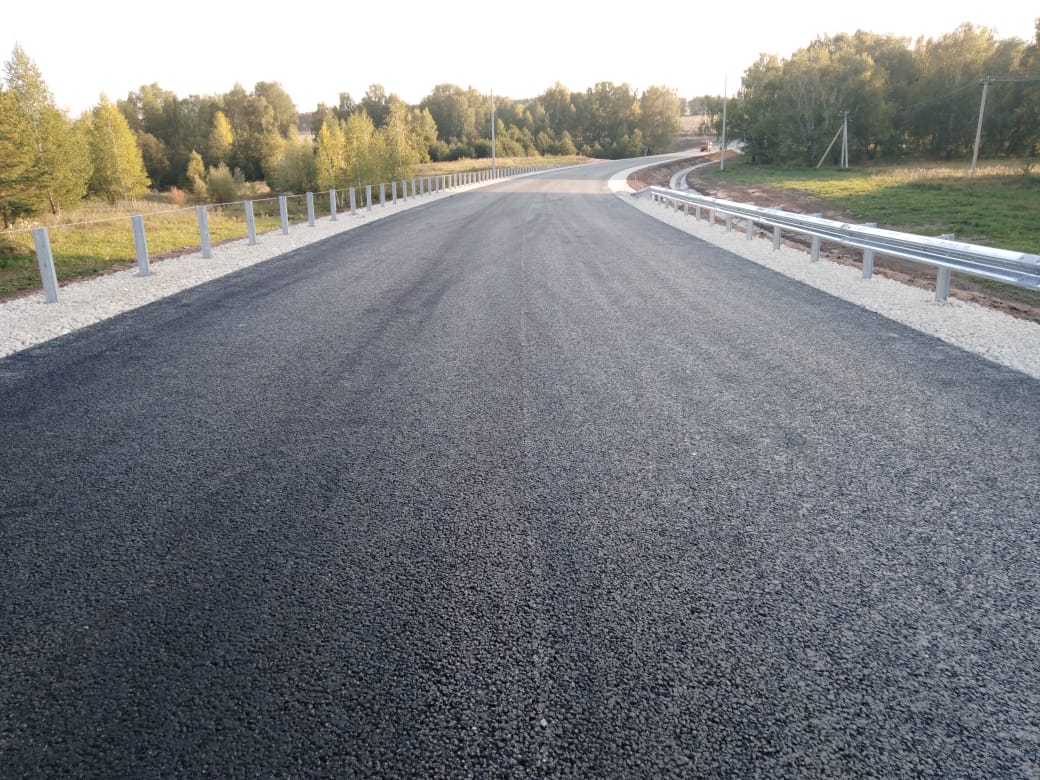 Проект«Безопасные и качественные дороги»Объект«Реконструкция автодороги «Казань – Ульяновск - Камское Устье, км. 24+735-25-805 в Камско-Устьинском муниципальном районе Республики Татарстан»Дата посещения13 сентября 2019 годаСостав участников- Г.А. Габидуллин, Руководитель депутатской фракции партии  «Единая Россия» в Совете Камско-Устьинского МР РТ - М.М. Гатауллин, и.о. зам. руководителя исполнительного комитета по строительству - участники совещания;- рабочие дорожного участка Камско - Устьинского ДРСУ Апастовского филиала ОАО "Татавтодор"Выполнение графика работ на объекте- возведение земляного полотна – 100 %- устройство водопропускной трубы Ø7м.-100%- устройство водопропускной трубы Ø0,5м.-100%- устройство железобетонных лотков-100%- подземное сооружение с отстойной частью из сборных     железобетонных колец – 100 %- дополнительный слой основания из песка – 100 %- основание из ЩПС –100 %- нижний слой покрытия из пористого крупнозернистого       асфальтобетона – 100 %- верхний слой покрытия из щебеночно-мастичного асфальтобетона – 50 %- обустройство дороги, организация и безопасность движения – 20%- песок и ЩПС завезены на объект -100%Основные выводыРабота ведется согласно графикаИмеющиеся проблемыТекущие вопросы решаются по мере их поступления.Поручения, предложения, рекомендацииСдать объект, согласно графика работ в ноябре 2019г.ОтветственныеР.Х. Ганьятуллин, начальник дорожного участка Камско - Устьинского ДРСУ Апастовского филиала ОАО "Татавтодор»